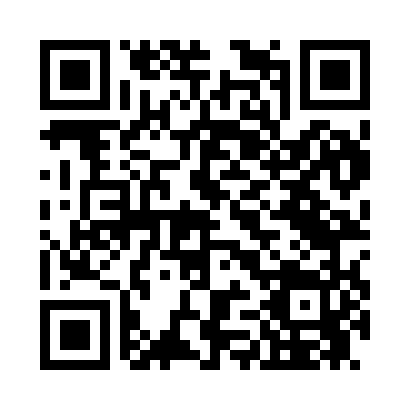 Prayer times for North Danville, New Hampshire, USAMon 1 Jul 2024 - Wed 31 Jul 2024High Latitude Method: Angle Based RulePrayer Calculation Method: Islamic Society of North AmericaAsar Calculation Method: ShafiPrayer times provided by https://www.salahtimes.comDateDayFajrSunriseDhuhrAsrMaghribIsha1Mon3:235:1012:484:538:2710:132Tue3:245:1012:494:538:2710:133Wed3:255:1112:494:538:2710:124Thu3:265:1112:494:538:2610:125Fri3:275:1212:494:538:2610:116Sat3:285:1312:494:538:2610:117Sun3:295:1312:504:538:2510:108Mon3:305:1412:504:538:2510:099Tue3:315:1512:504:538:2410:0810Wed3:325:1612:504:538:2410:0711Thu3:335:1612:504:538:2310:0712Fri3:345:1712:504:538:2310:0613Sat3:355:1812:504:538:2210:0514Sun3:375:1912:504:538:2210:0415Mon3:385:2012:514:538:2110:0216Tue3:395:2112:514:538:2010:0117Wed3:415:2112:514:538:2010:0018Thu3:425:2212:514:538:199:5919Fri3:435:2312:514:528:189:5820Sat3:455:2412:514:528:179:5621Sun3:465:2512:514:528:169:5522Mon3:475:2612:514:528:159:5423Tue3:495:2712:514:528:159:5224Wed3:505:2812:514:518:149:5125Thu3:525:2912:514:518:139:4926Fri3:535:3012:514:518:129:4827Sat3:555:3112:514:508:119:4628Sun3:565:3212:514:508:099:4529Mon3:585:3312:514:508:089:4330Tue3:595:3412:514:498:079:4231Wed4:015:3512:514:498:069:40